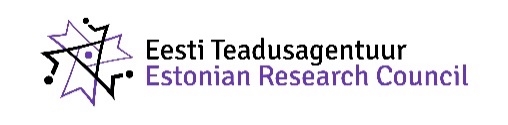 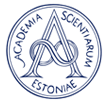 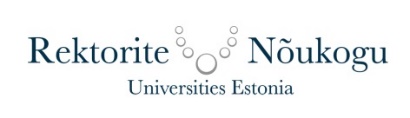 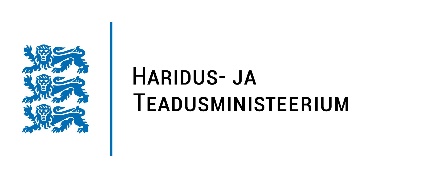 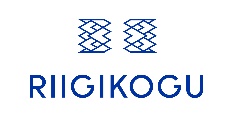 Teadus kui Eesti arengumootor (IV). Targalt riiki juhtides.4. oktoobril 2017 Tallinnas, Riigikogu konverentsisaalisKONVERENTSI KAVA9.30 –10.00 kogunemine ja tervituskohv 10.00 – 10.20 Konverentsi avamineMailis Reps, haridus- ja teadusministerAadu Must, Riigikogu kultuurikomisjoni esimeesAndres Koppel, Eesti Teadusagentuuri juhatuse esimeesTarmo Soomere, Eesti Teaduste Akadeemia president10.20 – 10.55 Uued vürtsid Euroopa Komisjoni poliitikapotis - Maive Rute, Euroopa Komisjoni teadusuuringute ühiskeskuse (JRC) peadirektori asetäitja.10.55 – 11.15 Seadusandja ja teadus - Maris Lauri, Riigikogu liige.11.15 – 11.35 Emotsioonid versus faktid poliitikaloomes - Jevgeni Ossinovski, tervise- ja tööminister.11.35 – 11.50 The social responsibility of academic research - Kari Raivio, Helsingi Ülikooli emeriitrektor.11.50 – 12.30 kohvipaus12.30 – 13.50 Teaduse roll riigi targal juhtimisel. Osapoolte vaated.Volli Kalm, Tartu Ülikooli rektor – ülikoolide vaade. Ülevaade Eesti ülikoolide majandusliku mõju rahvusvahelise analüüsi tulemustest.Indrek Reimand, Haridus- ja Teadusministeeriumi asekantsler - poliitikakujundaja vaade.Tea Danilov, Riigikogu Arenguseire Keskuse juhataja - strateegilise analüütiku vaade.Ülle Jaakma, Eesti Maaülikooli teadusprorektor - teadlase vaade.Tarmo Jüristo, Mõttekoja Praxis juhatuse esimees - uuringute läbiviija vaade.13.50 – 14.50 Arutelu: Teaduse ühiskondliku rolli ja mõju suurendamine.Kuidas jõuda selleni, et teadlaste nõu riigi juhtimises senisest enam küsitakse ja kuulda võetakse? Millised on poliitikute/poliitikakujundajate ja teadusasutuste ning teadlaste vastastikused ootused? Kuidas saaksime ühiselt suurendada teaduse ühiskondlikku rolli ja mõju otsustusprotsessides?Panelistid: Maive Rute, Maris Lauri, Jevgeni Ossinovski, Volli Kalm, Ülle Jaakma, Indrek Reimand14.50 – 15.00 Kokkuvõte15.00-15.15 suupisted enne teeleminekutKonverentsi modereerib Tiit Land, Rektorite Nõukogu juhatuse esimees, Tallinna Ülikooli rektor